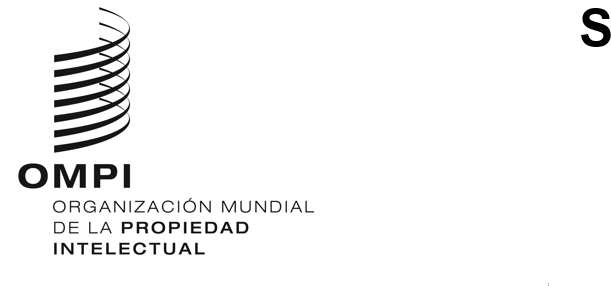 SCCR/45/5ORIGINAL: INGLÉSFECHA: 3 DE ABRIL DE 2024Comité Permanente de Derecho de Autor y Derechos ConexosCuadragésima quinta sesiónGinebra, 15 a 19 de abril de 2024PROPUESTA DE PROGRAMA: SESIÓN DE INFORMACIÓN SOBRE LA IA GENERATIVA Y EL DERECHO DE AUTORpreparada por la SecretaríaPROPUESTA DE PLAN: SCCR 45: SESIÓN DE INFORMACIÓN SOBRE LA IA GENERATIVA Y EL DERECHO DE AUTORLa sesión de información se llevará a cabo el jueves 18 de abril por la tarde, durante la 45.ª sesión del SCCR (15-19 de abril de 2024).Duración: Media jornada, de las 14.30 a las 18.30 horas Formato: Híbrido, con interpretación en seis idiomasObjetivos: Conforme a lo solicitado por el Comité, facilitar el intercambio de experiencias y puntos de vista entre creadores y otros agentes directamente implicados en el uso y/o desarrollo de herramientas de inteligencia artificial generativa (IA generativa), sobre temas como: 1) El creciente impacto de la IA generativa en las industrias creativas y retos y oportunidades que representa para los creadores y otras partes interesadas; 2) principales aspectos jurídicos y normativos y consideraciones en materia de transparencia, equidad y sostenibilidad, acerca del modo en que el sistema del derecho de autor y los derechos conexos interactúan con la IA generativa; 3) los diferentes intereses en juego en el desarrollo y el uso de la IA generativa. Esas cuestiones se abordarán teniendo en cuenta las perspectivas de las múltiples partes interesadas, así como las diferencias entre regiones geográficas.Estructura: Apertura e introducción al programa; dos paneles de contenido sustantivo moderadas por la Secretaría de la OMPI; preguntas y respuestas después de cada panel y debate abierto final. APERTURA Duración: aproximadamente 20 minutos.Introducción al programa y breve representación artística en directo sobre el tema de la inteligencia artificial.Panel 1: IMPACTO CONCRETO DEL CRECIENTE USO DE LA IA EN LA CREACIÓN DE CONTENIDOS (EN DISTINTOS SECTORES): RETOS Y OPORTUNIDADESDuración: aproximadamente 90 minutos.Panelistas: Creadores y profesionales seleccionados para abarcar diferentes sectores y reflejar las perspectivas de numerosas categorías de interesados.Nota explicativa: Los panelistas participarán en un debate interactivo en el que se abordará una amplia gama de temas prácticos y relacionados con la actividad empresarial, tales como: Impacto de la IA generativa en creadores, empresas y usuarios de las industrias creativas;Oportunidades y retos que la IA generativa puede aportar al proceso creativo en diferentes sectores;La protección de los creadores en el contexto de la IA generativa teniendo en cuenta varios factores, como las consecuencias de la competencia entre resultados de la IA generativa y contenidos creados por humanos.Debate abierto y preguntas y respuestasDuración: aproximadamente 20 minutos.Participantes: Estados miembros, observadores y expertosPanel 2: Factores que favorecen un uso sostenible, justo y beneficioso de la IA en la creación de contenidos para todas las partes interesadasDuración: Aproximadamente 90 minutosPanelistas: Expertos procedentes de distintos sectores y partes interesadas.Nota explicativa: Los panelistas participarán en un debate interactivo en el que se abordará una amplia gama de cuestiones/preguntas jurídicas, políticas y relacionadas con la actividad empresarial, tales como: Entradas: ¿Cómo enfocar el aprendizaje automático basado en contenidos protegidos?Salidas: Tratamiento legal de los contenidos creados con IA generativa e impacto en los principios básicos del sistema de derecho de autor;Tendencias emergentes en iniciativas empresariales y asociaciones entre partes interesadas, desde creadores a empresas tecnológicas. Perspectivas sobre el papel de las normas técnicas y las modalidades viables de concesión de licencias; Oportunidades de nuevas fuentes de ingresos para los creadores y otros titulares de derechos gracias a la IA generativa. Debate abierto y preguntas y respuestasDuración: aproximadamente 20 minutos.Participantes: Estados miembros, observadores y expertos[Fin del documento]